Polk SWCD 2020 - 2021 Budget Calendar*580 Main Street Suite A 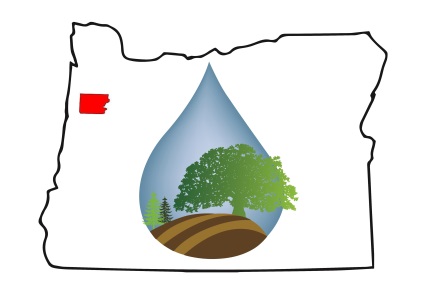 Dallas, OR 97338Phone (503) 623-9680 x110Participation will be via ZOOM video conference.Adopted by the Polk SWCD Board on: February 12, 2020Appoint Budget Officer.................................................................................................... January 8, 2020Prepare Budget..................................................................................................................February - AprilAnnual Work Planning Meeting ……………................................................................March 11, 2020Publish first notice of Budget Committee Meeting............................................................. April 22, 2020Publish second notice of Budget Committee Meeting......................................................... May 6, 2020Budget Committee Meeting................................................................................................ May 13, 2020participation will be via ZOOM video conference -Time: 6 PM    Budget Committee Meeting (ONLY IF NEEDED)..........................................................May 20, 2020•	Participation will be via ZOOM video conference - Time: 6 PMPublish Budget Hearing Notice......................................................................................... May 27, 2020Hold Budget Hearing........................................................................................................ June 10, 2020•	Participation will be via ZOOM video conference - Time: 6 PM Approve Proposed BudgetEnact resolutions...................................................................................... June 10 or by June 30, 2020•	Includes: Adopt Budget, Make Appropriations, Declare the Tax Levy by Fund, andCategorize the LevySubmit Budget to Assessor ....................................................................................... by July 15, 2020Submit Budget documents to County Clerk........................................................ By September 30, 2020_________________________________________		____________________________________		Chad Woods, Chair							Date*This budget calendar is based on Local Budget Requirements adopted in the 1997 Oregon Legislative Session, SB 171, SB 1215, HE 2752.   The law requires two notices for the budget committee meeting (ORS 294.401), and only one published notice for the budget hearing. (ORS 294.421)